Уважаемый Вадим Анатольевич!По данным ФГБУ «Северо-Западный УГМС» и ФКУ «ЦУКС СЗРЦ МЧС России» на территории Северо-Запада на большинстве рек Ленинградской, Псковской, Новгородской областей на фоне низкой водности отмечено повышение уровней воды. На большинстве рек Республики Карелия на фоне средней водности сохраняется повышение уровней воды. На большинстве рек Калининградской области на фоне низкой водности сохраняется повышение уровней воды.Отметка уровня Онежского озера выше нормы на 58 см, Ладожского озера выше нормы на 37 см, озера Ильмень выше нормы на 46 см, Чудского озера выше нормы на 15 см, Псковского озера выше нормы на 12 см.Эксплуатация водохранилищ осуществляется в соответствии с действующими положениями правил использования водных ресурсов водохранилищ.      Оперативный дежурный                                                              В.А. Артюховтел.:(812) 323-16-84Заместителю руководителя РосводресурсовВ.А. НИКАНОРОВУ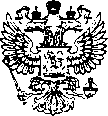 